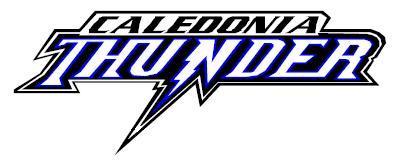 CDMHA Board Meeting Report:  5 February 2024Present: Traciann Fisher, Erin Noble, Kelli Riley, Krystyna Lazar, Katie Gravelle, Leanne Tinebra, Ashley Stoneman, Roger Long, Mark Annett, Melanie Hill, Paula Hamilton, John Kichinko, Michael Kichinko, Jeff MacDonald, Arli Harrison, Nicole SansomRegrets: Mark HarropAbsent:  Late:    		 Left Early: Members:	Meeting Called to Order:	6:30 pmMeeting Chair & Time Keeper:  Traciann Fisher, PresidentAgenda & Meeting Minutes: SecretaryMotion to accept February 2024 meeting agenda by ; 
Seconded by; Motion to accept January 2024 meeting minutes by; 
Seconded by;  Motion Carried.	Errors and Omission:Reports:Ice Scheduler’s Report – John:Practice schedule has been updated to March 3All teams (U11 to U15) have been scheduled for 8 full ice practices to March 3Submitted Spring Ice Request (April 1-5) for 15 hours for practices leading up to LL Final DayTiming of end of season Discussion - U5,U6,U7,U8 & U9
U5 – 2 March 2024 is the last scheduled day; 
U6 – 3 March 2024 is the last scheduled day; 
U7 – 9 March 2024 is the last scheduled day; 
U8 – Jamboree 30 March 2024 – practices once a week and all on at the same time 
U9 – Jamboree 30 March 2024 – practices min once a week Change to Challenge Cup Ice Request Discussion – we were going over our time on Saturday (there was a practice midday Saturday) – we were tight – do we want to extend the ice time by an hour each day in Caledonia. Key LL Playoff Dates:     a) Round Robin - to be completed by March 20     b) Semi Finals - to be played between March 22 to 28     c) Finals on April 6 in GlanbrookThere was a complaint regarding the dressing rooms for U7 games; The arena was not designed for the half ice games that the OMHA has mandated and there just isn’t enough dressing rooms; we do not have enough ice to just schedule ½ ice game – we would still want to use the other half of the ice; the coaches may have to advise parents to get the kids dressed mostly before they attend the arena; 
 Registrar’s Report – Mike:Rosters are locked 10 Feb 2024 at 7 pm – no additions to regular players but coaches can be added/removed; AP’s were locked January 2024. We need to discuss registration fees for the March 2024 – consider a fundraising fee VP Report – Erin:	U7/U8 games will need to end at 20 minutes after the hour or 10 minutes to the hour in order to give time to take the half ice boards off of the ice and get the next group on in time. There will be no flood between the U8 game and the next user group. The convenor will more than likely have to remind the arena staff that no flood. U18 Flower ceremony – what is the last date they play home in the Round Robin? Can we get a list of last year players? U18 team 1 – 5 March 2024 (9:30 pm) U18 team 2 – 20 March 9:00 pm  Do you want to look into the Lions Hall to hold the awards? Who has the nomination forms to update for the website? Arli will do this?  No ESSO awards for U15 and U18 Glanbrook has the trophies for End of Days; 6 April 202411 Feb 2024 looking for extra bodies at the arena for U15 game 4:30 pmMinor Novice/IP Convenor/Coordinator Report – Katie:No Report IssuedDevelopment Convenor Report – Mark:Sandy Velonosi reached out to discuss the Development Contract. He indicates that the original contract was for 4 years but that we lost 2 years due to COVID. Discussion. Contract for next year will go out this month. Coach Development Convenor Report – Roger: U13 – complaint  - all taken care of
Equipment Manager’s Report – Leanne:U13 team 1 needs a white board – all taken care of Jeff Small – reach out as he has questions Tender will be put out after the AGM Time Keeper Convenor Report – Mark H:No Report Issued
Treasurer’s Report – Jeff:See Annex A.Non-Profit By-Laws – Lawyer to look at our Constitution/P&P to ensure that they are up to par.Need to purchase ink cartridges for the printer – this will run us approx.. $500 Ref mileage has been increased - $.57/km Cheque for ILA – we have the final receipt and get that paid Website – Arli:No Report Issued
Challenge Cup – Mark H: No Report IssuedConvenors –:No Report IssuedFundraising – Paula Hamilton:Fundraiser calendar  - do we need a lottery license – each kid would sell per team – prizes would be every day or every week – two tournaments paid for; Fundraising fee – Additional fundraising would have to be completed by November per team
 Secretary Report – Traciann:  No Report IssuedAwards for next year – Nicole is going to take care of this.President Report – Traciann:  I spoke with Sandy Velonosi who informed me that he had been given permission by a previous board member when he was first approved for the Development to utilize the CDMHA equipment. It was Jason Clark who approved this and I feel that we should continue to allow him since he was given previous permission. I did speak to him regarding the proper use of the equipment and we discussed replacement and annual inspections. I will be working on Policy and Procedure updates as well as Constitution changes as they need to be posted 1 month prior to the AGM. If you have anything, then let me know. Social Media The next meeting is 4 March 2024 in the ReMax RoomOpen Business:Action:  River KingsDiscussion:  Please ask about a convenor for Caledonia Prep Ice for U8/U9 MD should be offered by the River Kings – we also need to make sure that they have a deadline to complete these so that we can get our teams organized; 
Action: April 17th for the AGM
Discussion:  This has been booked.  Action:  
Discussion:      
New Business:Action: Discussion: Action: Discussion: 	Action:  
Discussion: 


E-Mail VotesThere were no email votes. 
Deferred from last Meeting: Deferred to Next Meeting: 
Motion to adjourn by: Leanne TinebraSeconded by; Arli HarrisonMotion CarriedMeeting Adjourned  8:08 pm Annex AFinancials  - October Annex ANovember Financials